Professional Development & Training OpportunitiesApril 2024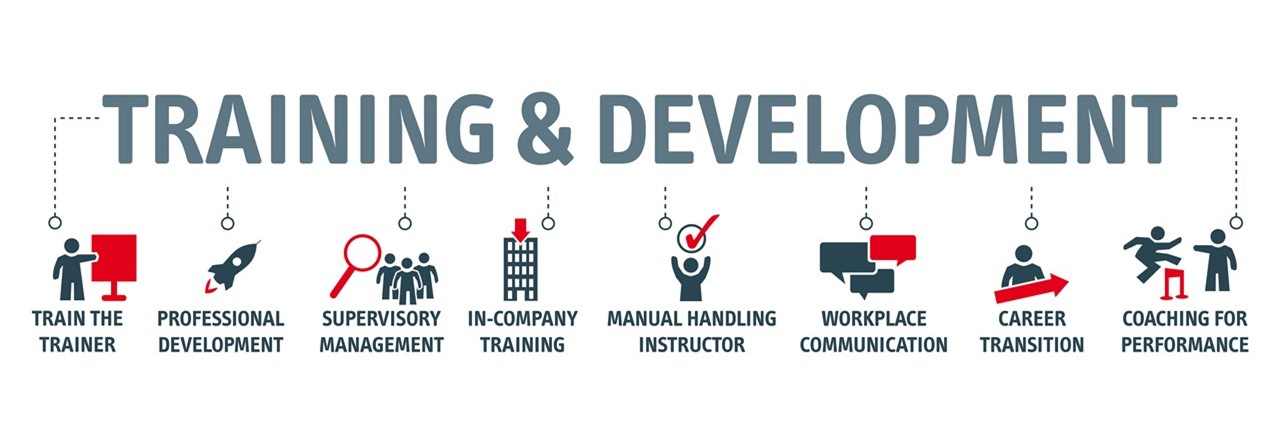 Human Resources & Payroll Services is proud to offer professional development webinars, online resources and training classes for March 2024. These resources are aimed at providing opportunities for employees to gain, develop and enhance professional skills to assist in their everyday work environment. All sessions are free of charge. All staff members are encouraged to participate with your MPP manager’s approval. Adult CPR/First AidUniversity Union– Thursday, 4/4  9:00AM-1:00PM REGISTER HERE Adult CPR/ AED course trains participants to give basic CPR and use an automated external defibrillator (AED) in a safe, timely, and effective manner. Upon completion of course requirements, participants receive a CPR/AED course completion certification which is valid for two years.Social Security and Medicare(Zoom) - Tuesday, 4/16 2:00PM-3:00PM Register here Social Security is part of the retirement plan of almost every American worker. Know how the system works and how much you will receive from Social Security when you retire. Registration is open to spouses.CalPERS(Zoom) – Tuesday, 4/17 at 1:00PM REGISTER HERE It is important to review your CalPERS benefits to know if you are on the right path. Learn about retirement, health benefits, and your retirement options.1St United Credit UnionTeens & Money (Zoom) - REGISTER HERE Guide young adults to money management techniques that can last a lifetime. Attendees will learn effective money management, how to prepare for common bills, checking and savings account requirements, credit building (and using it wisely), and investment options.Session 1: Tuesday, April 9, 2024 | 10:30 - 11:30 a.m.Session 2: Thursday, April 18, 2024 | 5:30 - 6:30 p.m.Life MattersDealing with Triggers-Tuesday, 4/23 2:00PM-3:00PM Register Here A trigger is when we react to a current situation with feelings and emotions from a prior negative experience. Learn how to overcome your triggers by addressing, processing, and resolving them. Content includes:The nine categories of triggersHow triggers impact the brain and thus our behaviorThree personal areas triggers targetThree common feelings that triggers activateThe role relationships play in activating triggersTools for handling triggersCross-Campus CollaborationDiversity, Inclusion and Equity 101              4/10 11:00am-12:00pm  Register HereDecisions, Decisions! CreativeProblem Solving and DecisionMaking Techniques                                                    4/11 9:30am-11:30am   Register HereVirtual Stepping Beyond-Customer Service                                                        4/16 10:00am-11:30am Register HereImpact of Learning Styles inthe Workplace                                                                4/18 2:00pm-3:00pm  Register HereFacilitating Challenging Conversations: Managing Hot Moments                                4/19 9:30am-12:00pm  Register HereS.M.A.R.T. Goals                                                             4/19 1:00pm-2:00pm    Register HereExposing Hidden Bias                                      4/25 10:00am-11:30am Register HereIf you have any questions, please contact Training and Professional Development 5-4024